ARE YOU A CANCER VICTIM/SURVIVOR? ARE YOU INTERESTED IN THE HEALTH EFFECTS FROM THE TRINITY TEST?THEN PLAN ON ATTENDING THE 5th ANNUALLUMINARIA LIGHTING AND PRAYER VIGILJULY 26, 20147:00 PM-10:00 PM WITH OPENING REMARKS BEGINNING AT 8:00 PMTularosa Little League Field, La Luz Rd. and Wildcat Loop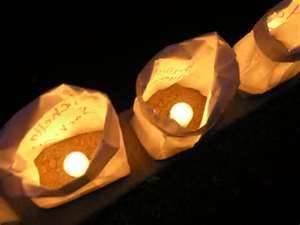 Sponsored by:  The Tularosa Basin Downwinders Consortium (TBDC) in cooperation with the Village of TularosaLuminarias will be available for a suggested donation of $1.00 in memory of those who have died from cancerTo volunteer or for information contact:  Kathy Tyler 575-585-2896 fotyler@tularosa.net Tina Cordova 505-897-6787 tcordova@queston.netCOME AND PARTICIPATE IN A HEALING SERVICE WITH A NATIVE AMERICAN MEDICINE MAN AS WELL AS OTHER FAITH LEADERS  OUR CONGRESSIONAL REPRESENTATIVES AND OUR LEGISLATORS HAVE BEEN INIVTED TO ATTEND ALONG WITH OTHER DIGNITARIES.YOU WON’T WANT TO MISS THIS BEAUTIFUL AND HEALING EVENT